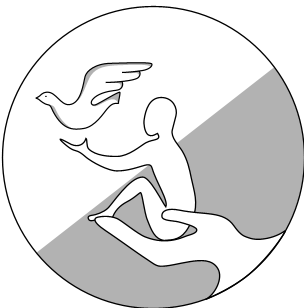 Региональный центр здоровьесбережения в сфере образования Ростовской областиВсю необходимую информацию о проекте Вы можете получить на сайте ЦППМ и СП  http://www.ocpprik.ru   в разделе РЕГИОНАЛЬНЫЙ ЦЕНТР ЗДОРОВЬЕСБЕРЕЖЕНИЯ,  или по телефону 8 (863) 264-17-92, 264-34-71, Подробную информацию об аппаратно-программном комплексе «АРМИС» на сайте ООО «КорВита» http://www.corvita.ru Специалисты нашего Центра проконсультируют Вас по любому интересующему вопросу.Региональный центр здоровьесбережения в сфере образования  Ростовской области находится по адресу: г. Ростов-на-Дону, ул. Малюгиной, 214. МИНИСТЕРСТВО  ОБЩЕГО  И   ПРОФЕССИОНАЛЬНОГО ОБРАЗОВАНИЯ РОСТОВСКОЙ  ОБЛАСТИ
ГБУ РО ЦЕНТР ПСИХОЛОГО-ПЕДАГОГИЧЕСКОЙ, МЕДИЦИНСКОЙ И СОЦИАЛЬНОЙ  ПОМОЩИРегиональный центр здоровьесбережения в сфере образования Ростовской области 
(РЦ ЗСО) создан в 2012 году как структурное подразделение ГБУ РО Центр психолого-педагогической, медицинской и социальной  помощи г. Ростова-на-Дону. Центр является координатором деятельности, реализуемой в рамках пилотного проекта по здоровьесбережению в Ростовской области. Специалисты РЦ ЗСО курируют сбор данных, анализируют информацию, получаемую из 602 пилотных школ Ростовской области. Консультируют специалистов и родителей по вопросам, связанным с реализацией проекта, а также осуществляют информационную поддержку данного проекта. 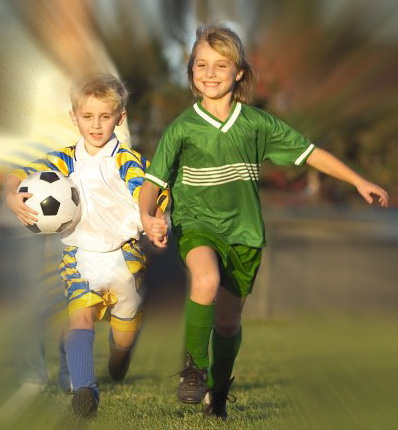 